Дата урока________________8”А,Б”КЛАСС                                     1-четвертьТема: Как сообщить о действиях, фактах, явленияхЦели: Образовательная: Дать представление о простом повествователь ном двусоставном предложении Развивающая: Выработать умение использовать в речи синтаксические конструкции, сообщающие о действиях, фактах, явлениях. Воспитательная: Патриотическое воспитание.. Систематизировать знания по данной теме, полученные ранее. 2. Вести работу над значением, правописанием, использованием в речевой практике словаря для активного усвоения по лексической теме «День независимости Республики Узбекистан».Лексическая тема: День независимости Республики Узбекистан.Метод: Объяснительно-иллюстративный.Форма: Аудирование, говорение, чтение, письмо (индивидуальная работа, работа в парах, коллективная учебная деятельность). Приемы: Распределительное письмо, комментированное письмо, выборочный диктант, конструирование СС (словосочетаний) и П (предложений).Оборудование:Мультимедийная учебная презентация. Слова для активного усвоения: государство, закон, конституция, гражданин, право, обязанность, демократия, президент, указ, издавать.ХОД УРОКА Организационный момент Объяснение нового материалаЛекция учителя с элементами беседы (целесообразно перечислить известные учащимся части речи).1) Работа по таблице Части речи2) Распределительное письмоПрочитайте стихотворение, выделенные слова распределите по столбикам.Моя Родина - УзбекистанЖемчужина в оправе скал, Пустынь, степей и рек; Страна моя - Узбекистан, С тобою я - навек!Слезу от радости тайком Стирает наш земляк, Завидя, как в краю чужом Взвивается наш флаг.Спортсмены золото куют, Медали на груди,Как по команде, все встают Под наш узбекский гимн! Здесь уважают мир и труд. Мы каждый брату - брат. Карнаи весело поют,О Родина - рахмат!                                                                                                                                            (Сергей Волков.)Слово учителя. Следующим разделом науки о языке является синтаксис. Слово это греческое, состоит из 2-х частей: «син» - совместимость, соответствующее русской приставке с- (со), и «таксис» - построение, связь, сочетание, конструкция.После сообщения этих сведений дается определение.Материал для наблюдений. Работа но учебникуУпр. 1., упр. 2.В результате этой работы следует подвести учащихся к выводу о том, что слова обозначают предметы, признаки; словосочетания также обозначают все это, но более конкретно, так как зависимое слово уточняет и конкретизирует главное.Тренировочные упражненияа) комментированное письмо.Определите главное и зависимое слово в словосочетаниях:какой?   солнечный Узбекистан                   какая? гостеприимная страна какое? здоровое поколение                            какие? хлопковые поляб)	работа по учебнику.Упр. 3 закрепляет работу по конструированию словосочетаний. Учащиеся по опорным словам составляют словосочетания.Рекомендуется одно из словосочетаний взять за основу и составить с ним предложение, что будет переходом к следующей части теоретического материала - предложению.Конституция Республики Узбекистан принята 8 декабря.в)	словарно-орфографическая работа (ведется учителем на протяжении всего урока, по мере введения новой лексики в словарь учащихся).Устная работаВопросы к классу:О чем сообщает это предложение (о действии, факте или явлении)?О чем сообщается в предложениях (в теоретическом материале «Предложение»)?Прочитайте предложения выразительно.Какая интонация у этих предложений?Речевые упражнения (работа по развитию речи)По иллюстрациям к упр. 5 устно составляются предложения (по образцу).Слово. Словосочетание. Предложениекакой?Независимый	УзбекистанМы живем Он (Она) живет                   в  Независимом	УзбекистанеЯ	живуПровести попутное повторение и анализ падежных окончаний существительных и прилагательных, личных окончаний глаголов.ЗакреплениеРабота по учебникуУпр. 6 выполняется устно.Упр. 8 выполняется устно.Работа по разграничению СС и Г1Предложение или словосочетание? Итоги урокаКаждый урок необходимо заканчивать блоком вопросов по изученной теме. Это позволит подвести итоги урока, сориентировать учащихся при выполнении домашнего задания. Задание на дом. Упр. 9.Дата урока________________8”А,Б”КЛАСС Тема: А.С. Пушкин. Лирика «Я помню чудное мгновенье».ХОД УРОКАОрганизационный моментЛекция учителя с элементами беседыЗнакомство с биографией А.С. Пушкина (рассказ учителя, расширяющий вводную статью учебника «Жизнь и творчество поэта»),Вопросы к классу:Что вы знаете о Пушкине? Какие его произведения вы читали на русском и узбекском языках?Рассказ учителя о направлениях лирики А.С. Пушкина (по статье учебника).Кто из узбекских поэтов посвятил Пушкину свои строки?(X. Алимджан, Айбек, Зульфия, А. Арипов, Р. Фархади)Работа по теории литературы. Знакомство с литературоведческими терминами: (лирика, пейзажная, любовная). Запись объяснения термина лирика в тетрадях учащихся (первоначальное понятие о родах литературы).Прослушивание изучаемых текстов стихотворений А.С. Пушкина в формате MP3 (чтение стихотворений мастерами художественного слова).Слово учителяСегодня на уроке мы прикоснемся к живому слову великого поэта и ответим на вопрос: «Какие виды лирики являются основными в творчестве А.С. Пушкина?».Читая стихи А.С. Пушкина, великий русский писатель Н.В. Гоголь задался вопросом: «Что же стало предметом поэзии А.С. Пушкина?». И сам отвечал: «Все стало предметом».Всю лирику А.С. Пушкина можно представить как бесконечный роман в стихах, главным предметом изображения которого оказывается внутренний мир лирического героя с его чувствами, переживаниями и стремлениями.Читая Пушкина, мы открываем для себя многое... целые миры. И в первую очередь прекрасный мир человеческих чувств, таких как любовь.Это одна из главных тем в творчестве поэта. Лирический герой Пушкина видит в любви радость и великую общечеловеческую ценность. Лирический герой Пушкина способен ценить любое чувство и наслаждаться даже грустью.Звучит музыкальная композиция «Я помню чудное мгновенье».«Гением чистой красоты» для Пушкина была красавица Анна Керн, милая, добрая женщина с несчастной судьбой. Поэт оставил потомкам неувядающие образы пейзажной лирики. Учитель рассказывает о лирике Пушкина, посвященной теме любви.Рассказ учителя о стихотворениях Пушкина, посвященных теме любви: «Я помню чудное мгновенье...», «Я вас любил...» и др. Учитель более подробно останавливается на стихотворениУчитель рассказывает о стихотворении «Я помню  чудное мгновенье...». Это одно из лучших стихотворений поэта. Оно посвящено А. П. Керн, которую однажды Пушкин встретил в имении Тригорское, расположенном недалеко от Михайловского. Поэт не видел ее шесть лет. При первой встрече в Петербурге он был поражен ее красотой. И вот неожиданная вторая встреча. Пушкин стал бывать у своих соседей почти ежедневно. В его жизнь ворвалось большое и прекрасное чувство. Вскоре Анна Петровна Керн уехала. Прощаясь, Пушкин передал ей напечатанную в Петербурге главу поэмы «Евгений Онегин», а между страниц вложил листок со стихотворением «К***». Поэт боялся произнести ее имя. Это стихотворение о любви, о жизни, о вдохновении. Поэт сумел передать в нем всю глубину своих чувств.       Чтение стихотворения учителем.Поэт показывает, как в его душе возникают поэтические образы, как рождается вдохновение.Задание классу. 1) Определить, какие средства художественной изобразительности помогают увидеть пейзаж?2) Выразительное чтение стихотворения.  .Чтение стихотворения  Беседа по вопросам и заданиям, данным к стихотворению.Какие чувства вызвало у вас стихотворение Пушкина?(Изумление, восхищение)Что особенно вас изумило?Какие образы остались в памяти?Какие чувства владели поэтом, когда он писал это стихотворение?Сразу ли возникает в произведении чувство радости, восторга перед миром? Что нового вы узнали на уроке?Что вам понравилось?Итоги урока. Подведение итогов, комментирование оценок.Задание на дом. Выучить наизусть одно из стихотворений из учебника.Дата урока________________8”А,Б”КЛАССТема: Как спросить о чем-либоЛексическая тема: Книга - источник знаний.Метод: Частично-поисковый.Форма: Аудирование, говорение, чтение, письмо (индивидуальная работа, работа в парах, коллективная учебная деятельность).Средства: Мультимедийная учебная презентация.Приемы: Комментированное письмо, выборочный диктант, конструирование П.ХОД УРОКА1. Организационный моментПроверка домашнего задания проводится устно (упр. 9) 3.Объяснение нового материала1.Вступительное слово учителяРечь человека во время общения состоит не только из повествовательных предложений, когда мы сообщаем о каких-либо фактах, действиях и явлениях. Часто бывает, что нам нужно о чем-либо спросить собеседника. Какими предложениями мы в этом случае пользуемся?Запись на доске предложенийКакую книгу ты сейчас читаешь?_____________________Кто твой любимый автор?________________________________Чтение теоретического материала § 2. Упр. 10.Работа по интонационной схеме вопросительного предложенияIV ЗакреплениеРабота в парахПрочитайте диалог. Обращайте внимание на интонацию вопросительных и повествовательных предложений.-Что ты сейчас делаешь?          -Пишу упражнение.-А что ты делаешь?                 -Я помогаю бабушке.-Ты пойдешь в кино?               -Пойду. Только не сейчас. Мне нужно закончить работу.-Мне тебя подождать?             -Да, подожди немного.Работа по учебнику. Упр. 11. (Обратить внимание учащихся ив речевые модели.)Устно ответьте на вопросы ваших одноклассников кратко, по- I ом дайте развернутый ответ.Работа над интонацией в вопросительном предложении, где отсутствует вопросительное слово. Упр. 12.Восстановите диалог. Упр. 13.Работа с синонимичными вариантами ответов. Задайте вопрос.Согласитесь Да, конечно.         Поспорьте         Нет, это не так. Согласен.                                      Несогласен.Правильно. Неправильно.Верно. Неверно.Вы правы. Нет, вы неправы.Вот именно. Как раз наоборотКак точно это сказано. Ничего подобного.6. Устная работаПрослушайте два отрывка. Какая тема их объединяет? Как она связана с эпиграфом урока? Почему высказывание А. Навои современно и в наши дни?1) КНИГА, ТЫ ВСЕГДА СО МНОЮ!Обо всем расскажешь мне - О друзьях, о людях славных, О морях и дальних странах, О Земле и о Луне.   (К. Мухаммады.)2) Хорошая книга - это сосуд, заполненный человеческими мыслями, знаниями, чувствами. Книга - это чудесная машина времени. Она тебя перенесет и в прошлое, и в будущее. Умная книга - добрый, мудрый друг. Книга - это дверь в новый уголок жизни. Не расставайтесь с книгой.(По Л. Кассилю.)О чем может рассказать книга?Какие книги вы любите читать?Задание: Задайте эти вопросы своим одноклассникам.V Итоги урокаVI. Задание на дом. Упр. 16.Дата урока________________8”А,Б”КЛАСС Тема: А.С. Пушкин. Лирика «Октябрь уж наступил...».Цели урока: Образовательная:Познакомить учащихся с основными направлениями лирики А.С. Пушкина.Развивающая:Развивать умения выразительно читать, ассоциативно мыслить.Воспитательная:Воспитывать любовь к поэзии. Задача:Добиваться понимания смысла стихотворения и настроения лирического героя.Развивать навыки выразительного чтения, память, мышление учащихся, умение связно рассказывать о своих впечатлениях.Обогащать словарный запас, работать над овладением художественными средствами языка.Воспитывать любовь к красоте природы  Содержаниеучебного процесса:Творческое чтение художественных произведений Пушкина. Основные факты жизненного и творческого пути писателя.Технология и организация учебного процесса:Метод:Репродуктивный.Форма:Работа в группах, коллективная, индивидуальная работа.Средства:Мультимедийная презентация, синквейн, кластер.Приемы:Вопросно-ответная беседа, словарная работа, работа в группах.Контроль:Тестирование.ХОД УРОКАОрганизационный моментЛекция учителя с элементами беседыЗнакомство с биографией А.С. Пушкина (рассказ учителя, расширяющий вводную статью учебника «Жизнь и творчество поэта»),Вопросы к классу:Что вы знаете о Пушкине? Какие его произведения вы читали на русском и узбекском языках?Рассказ учителя о направлениях лирики А.С. Пушкина (по статье учебника).Кто из узбекских поэтов посвятил Пушкину свои строки?(X. Алимджан, Айбек, Зульфия, А. Арипов, Р. Фархади)Работа по теории литературы. Знакомство с литературоведческими терминами: (лирика, пейзажная, любовная). Запись объяснения термина лирика в тетрадях учащихся (первоначальное понятие о родах литературы).Прослушивание изучаемых текстов стихотворений А.С. Пушкина в формате MP3 (чтение стихотворений мастерами художественного слова).Слово учителяСегодня на уроке мы прикоснемся к живому слову великого поэта и ответим на вопрос: «Какие виды лирики являются основными в творчестве А.С. Пушкина?».Читая стихи А.С. Пушкина, великий русский писатель Н.В. Гоголь задался вопросом: «Что же стало предметом поэзии А.С. Пушкина?». И сам отвечал: «Все стало предметом».Всю лирику А.С. Пушкина можно представить как бесконечный роман в стихах, главным предметом изображения которого оказывается внутренний мир лирического героя с его чувствами, переживаниями и стремлениями.Читая Пушкина, мы открываем для себя многое... целые миры. И в первую очередь прекрасный мир человеческих чувств, таких как любовь.Это одна из главных тем в творчестве поэта. Лирический герой Пушкина видит в любви радость и великую общечеловеческую ценность. Лирический герой Пушкина способен ценить любое чувство и наслаждаться даже грустью. . Поэт оставил потомкам неувядающие образы пейзажной лирики.Какие стихи о природе А.С. Пушкина вы изучали? Какое время года было любимым у Пушкина?Пушкин не раз повторял, что осень - его любимое время года, поэтому поэт описывал «унылую пору, очей очарованье» с необычайной убедительностью и эмоциональностью. С этим стихотворением вы познакомились в 7 классе. А теперь мы познакомимся с отрывком из стихотворения Пушкина «Октябрь уж наступил...».Чтение стихотворения учителем.Поэт показывает, как в его душе возникают поэтические образы, как рождается вдохновение.Задание классу. 1) Определить, какие средства художественной изобразительности помогают увидеть пейзаж?2) Выразительное чтение стихотворения.Беседа. группа. Составить кластер на тему: «Виды лирики А.С. Пушкина».группа. Составить синквейн на тему: «Жизнь» и «Любовь».Рефлексия:Что нового вы узнали на уроке?Что вам понравилось?Итоги урока. Подведение итогов, комментирование оценок.Задание на дом. Выучить наизусть одно из стихотворений из учебника.Дата урока________________8”А,Б”КЛАССТема: Как выразить приказ, просьбу, совет, предупреждениеЦели Образовательная:Дать понятие о побудительном предложении, его назначении в речи.Развивающая:Выработать умение правильного использования в речи побудительных предложений Воспитательная:Воспитать прилежание в учебе, выполнение правил поведения и речевого этикета. Составить монологическое высказывание на тему: «Чему учат пословицы». Задачи1. Показать различие между побудительным предложением с точкой на конце предложения и повествовательным предложением.2. Научить выражать просьбу, совет, приказ, предупреждение в соответствии с речевой ситуацией.3. Обогатить словарный запас учащихся новыми словами и выражениями.Грамматическая тема:Побудительное предложение.Лексическая тема:Обучение и воспитание.  Технология и организация учебного процесса.Метод:Объяснительно-иллюстративныйФормаАудирование, говорение, чтение, письмо (индивидуальная работа, работа в парах, коллективная учебная деятельность).Средства:Мультимедийная учебная презентация.Приемы:Проблемный вопрос, двухчастный дневникСлова для активного усвоения: обучение, воспитание, одноклассник, одноклассница, выпускница, поведение, дисциплина, успеваемость, отличник, отличница, образование, воспитывать, воспитание, проверять, вызывать, объяснять.ХОД УРОКАОрганизационный моментПроверка домашнего заданияОбъяснение нового материалаВступительное слово учителяВ русском языке есть не только предложения, которые сообщают что-либо, спрашивают о чем-либо, есть еще предложения, которые выражают приказ, просьбу, предупреждение. Они побуждают к действию и называются побудительными.Работа по материалу для наблюдений.Что говорят, когда принимают гостей?Здравствуйте! Проходите, раздевайтесь. Вешайте пальто сюда. Давайте я вам помогу. Заходите в комнату. Знакомьтесь: это Азиза, моя сестра. Садитесь, пожалуйста. А теперь прошу к столу Угощайтесь, берите пирожки, я сама пекла. Наливайте соки, напитки. Пробуйте салаты. Приятного аппетита!Какие действия просят совершить гостя? Что это приказ или совет? В чем разница?А как может звучать приказ сделать что-либо?Какие формы речевого этикета используются в речи, когда хотят попросить сделать что-либо?3. Работа по таблицеЧтение теоретического материала § 3Работа по интонационной схеме побудительного предложенияЗакреплениеКонструируем предложенияПобудительные: Граждане нашей республики обязаны бережно относиться к природе.Вопросительные: Как граждане нашей республики должны относиться к природе?Повествовательные: Ребята, бережно относитесь к природе!Проблемный вопросХороший ученикКаким он должен быть?	           Каким он быть не должен?будьте	                                      не будьтетрудолюбивыми, умными,	           ленивыми, равнодушными,сообразительными,	                      бездеятельными, грустными, старательными, прилежными,     скучными, глупыми, злыми,энергичными, заботливыми,    трусливыми, бестактными, пассивнымисмелыми, активными, аккуратными ...Задание.  Продолжите эти ряды.В каждой колонке найдите примеры синонимов.Сравните левую и правую колонки, найдите примеры антонимов.Составьте предложения, используя слова из первой или второй колонок, характеризуя хорошего (или плохого) ученика. Работа по учебнику. Упр. 17-19.Самостоятельная работаСоставьте побудительные предложения: Не нарушайте Не наносите Не мешайте Не рисуйте Не обижайте Не перебивайте Не оставляйте Не пользуйтесь Не ешьте  Не нарушайте        Не наносите                                    Не мешайте                       немытые овощи и фрукты, неисправными электроприборами, детей без присмотра ,учителя во время урока ,малышей,на партах,соседям отдыхать,вред природе,законы своей страныРабота с пословицами. Упр. 21.Примерами побудительных предложений, содержащих совет, наставление, могут служить пословицы. В них заключена народная мудрость.     Семь раз отмерь, один раз отрежь.Готовь сани летом, а телегу - зимой.         Береги платье снову, а честь - смолоду.Не спеши языком, спеши делом.               Можете ли вы привести свои примеры?Самостоятельная работа учащихся. Упр. 20Работа с формами слов речевою этикетаЭтикетные слова, смягчающие просьбу   ГЛАГОЛ В ПОВЕЛИТЕЛЬНОМ НАКЛОНЕНИИНапример: Будьте добры, ответьте на эти вопросы письменно.Речевое упражнениеПомогите Пожалуйста   Помогите,Конструируем предложения :написать статью  ,помогите написать статью. написать статью. Пожалуйста  Помогите написать статью,Работа в парах. Упр. 22.V. Итоги урока V I.Задание на дом. Упр. 23.Дата урока________________8”А,Б”КЛАССТема: Н.В. Гоголь. «Тарас Бульба» (отрывки)ХОД УРОКАОрганизационный моментПроверка домашнего заданияРабота по новой темеРассказ учителя о жизни и творчестве Н.В. Гоголя (по материалу учебника). НИКОЛАИ ВАСИЛЬЕВИЧ ГОГОЛЬ (1809- 1852)Николай Васильевич Гоголь родился 20 марта 1809 года в местечке Сорочин- цы под Полтавой. Детство будущего писателя прошло в имении его родителей.Семья писателя принадлежала к числу помещиков Украины. Его отец,Василий Афанасьевич, был человеком образованным. Он писал стихи на русском языке и комедии на украинском.Мать Гоголя, Мария Ивановна, была необыкновенной красавицей. Детей к семье было много, но старшего сына,Николая, она любила больше других и сильно беспокоилась о его здоровье, потому что он рос больным и хилым.Гоголь очень любил природу и обычаи родной Украины. Любовь к литературе, театру, живописи появилась у мальчика в раннем возрасте.В 1818 .году, получив домашнее образование, Гоголь поехал учиться в Полтаву.В 1821 году в Нежине открылась «гимназия высших наук» и родители перевели Николая на учёбу в эту гимназию. Это была одна из лучших школ на Украине, похожа на Царскосельский лицей.Когда Гоголь учился в 6 классе, умер его отец, и единственный сын стал главой семьи, опорой матери и сестер.В гимназии Гоголь много читал, играл в театре, заведовал ученической библиотекой.В 1828 году Гоголь окончил гимназию и переехал в Петербург, но подходящего места службы найти не смог. Первое литературное произведение, которое напечатал Гоголь, успеха не имело, попытка устроиться в театр актёром тоже провалилась.В конце 1829 года Гоголю удалось поступить на службу чиновником. В это время он начинает работать над произведениями о «старинной украинской жизни», и в 1831-1832 годах выходит книга «Вечера на хуторе близ Диканьки».В 1835 году в печати появляется сборник «Миргород», куда вошла повесть «Тарас Бульба». С этого времени Гоголь полностью посвящает себя литературной деятельности.«Тарас Бульба» - историческая повесть. Писатель работал над ней, изучив исторические документы, народные предания.В 1836 году Николай Васильевич Гоголь уехал за границу и прожил там долгие годы.Вернувшись на родину, он продолжил литературную деятельность. Но он был уже серьёзно болен. 11 февраля 1852 года писателя не стало.* Ответьте на вопросы:Где родился Н.В. Гоголь?Какое он получил образование?Каковы были интересы у Гоголя-мальчика и юноши?Какая историческая повесть написана Н.В. Гоголем и в каком годуРабота по тексту повестиУчителю следует дать небольшой комментарий, ознакомить с сюжетом повести, т.к. в учебнике представлены только отрывки. Следует ознакомить учащихся с другими героями повести.Историческая повесть «Тарас Бульба» описывает повседневную жизнь запорожских казаков на фоне исторических событий XV-XVII веков.Главный герой произведения - Тарас Бульба. Рядом с ним его друзья и соратники, а также два близких ему человека - его сыновья Остап и Андрий.Мужественному и стойкому казаку Тарасу приходится испытать не только гордость за своих сыновей, но и боль утраты и предательство. Гибель Остапа, такого же бесстрашного воина, как отец, - большая трагедия для Тараса.Второй сын Тараса, Андрий, стал предателем, что тоже является испытанием для отца. И в этой ситуации Тарас оказался силен духом - Бульба убивает своего сына Андрия твердой рукой, как убивал своих врагов.Вскоре Тарас погибает и сам.  Познакомьтесь   в с новыми словами и выражениями.бурса - духовное училищесвитка - верхняя длинная одеждапышный - здесь: гордый, недотрогабёйбас - балбес - tentakмазунчик - избалованный, маменькин сынратная наука - военная наукаКомментированное чтение отрывка повести «Тарас Бульба».Мозговой штурм. Как Гоголь относится к своим героям?Итоги урока. Оценивание. Знания и умения учащихся, самостоятельность мышления, широта кругозора, речемыслительная активность.Задание на дом. Чтение отрывков и ответы на вопросы после текстаДата урока________________8”А,Б”КЛАССТема: Как сказать о субъекте действияЦели :Обучающая :Углубить понятие о подлежащем и показать, какими частями речи оно может быть выражено.Развивающая: Выработать умение конструировать предложения с подлежащим, выраженным различными частями речи.Воспитательная: Воспитать гордость за достижения узбекского народа в истории и в настоящее время.Задачи: 1. Выработать умение видеть структуру простого предложения. 2. Развивать логическое мышление. 3. Активизировать мыслительную деятельность школьников, стимулировать познавательную деятельность.Лексическая тема: Архитектурные памятники и памятные места УзбекистанаСлова для активного усвоения: посещать, знаменитый, великий, выдающийся, известный, создавать, примечательный, удивительный, поражать, сооружать.ХОД УРОКАОрганизационный моментПроверка домашнего заданияОбъяснение нового материалаВступительное слово учителяКаждое предложение в языке включает в свой состав грамматическую основу - подлежащее и сказуемое. Это главные члены предложения.Работа по материалу для наблюденийКак найти подлежащее?О чем или о ком идет речь в предложении? Кто совершает действие?Какой частью речи выражено подлежащее? Убедитесь, что это местоимение или существительное в именительном падеже.Кто посетил музей истории? Ученики. (Мы).(Имя существительное или личное местоимение в именительном падеже.)ЗакреплениеРабота по учебнику. Упр. 24В тексте выделены грамматические основы предложений. Учащиеся должны укачать подлежащее, задать к нему вопрос и указать, какой частью речи подлежащее выражено.Послетекстовые вопросы (упр. 25) позволят отработать модели предложений. Достаточно, если учащиеся правильно употребят конструкции простых нераспространенных предложений.Упр. 26 имеет элемент продуктивного задания, где учащиеся из словаря для справок вставляют в предложения необходимые подлежащие.I) учащиеся; 2) архитектура; 3) музеи; 4) мы; 5) туристы.Отталкиваясь от этого задания (см. предложение № 4), следует перейти к следующему фрагменту урока - замене повторяющихся слов синонимами или личными местоимениями.Упр. 27. Теоретический материал осмысливается учащимися и осуществляется замена выделенных слов вариантом из скобок.Послетекстовые задания (упр. 28) нацелены на речевую практику учащихся.Далее сообщается, что подлежащее может быть выражено не только отдельным словом, но и сочетанием слов. Следует обратить внимание учащихся на то, что подлежащее, выраженное словосочетанием, нераскладывается на отдельные элементы без потери общего смысла высказывания.Упр. 29 выполняется устно.Обратить внимание учащихся на возможное переконструирование грамматических основ, где подлежащее выражено словосочетанием.Самостоятельная работа. Упр. 30.1) я; 2) города и страны; 3) памятники; 4) человек; 5) каждый.Составление диалогов по речевой ситуации. Упр. 31.Итоги урока.Задание на дом. Упр. 32.Дата урока________________8”А,Б”КЛАССТема: Н.В. Гоголь. «Тарас Бульба» (отрывки)  .ОБОРУДОВАНИЕ: _ портрет Н. В. ГОГОЛЯ. «  ТАРАС БУЛЬБА»  , иллюстрации к произведениям писателя. учебник                                                               Ход урока Организационный моментПроверка домашнего заданияОбъяснение нового материалаВступительное слово учителя Знакомство с героями повести«Он учился охотнее и без напряжения, с каким обыкновенно принимается тяжелый и сильный характер. Он был изобретательнее своего брата. Он также кипел жаждою подвига, но вместе с нею душа его была доступна и другим чувствам». (Андрий)«Он был суров к другим побуждениям, кроме войны и разгульной пирушки; по крайней мере, никогда почти о другом не думал. Он был прямодушен с равными. Он имел доброту в таком виде, в каком она могла только существовать при таком характере и в тогдашнее время». (Остап)Словарная работа. Объяснение значения непонятных слов.Историческая справка «Обычаи и традиции казаков».Казак не может считать себя казаком, если не знает и не соблюдает традиции и обычаи казаков. Казаки в своей среде были всегда благодушны, щедры и гостеприимны. Родители поучали: не убивай, не кради, трудись по совести, не завидуй другому и прощай обидчиков, заботься о детях своих и родителях, защищай от врагов Отечество.Чрезвычайно строго в казачьей среде соблюдались традиции, обычаи.Уважительное отношение к старшим. Безмерное почитание гостя.Уважение к женщине (матери, сестре, жене).Авторитет отца с матерью был не просто непререкаем, а настолько почитаем, что без благословения родителей не начинали никакую работу, не принимали решения по наиболее важным делам.Младший должен проявлять терпение и выдержку, при любых случаях не прекословить.Слова старшего являлись для младшего обязательными.В прошлом ведение домашнего хозяйства лежало на матери-казачке. Казак большую часть жизни проводил на службе, в боях, походах. Трусов не терпели.Казаки ценили семейную жизнь и к женатым относились с большим уважением.По отношению к своим провинившимся братьям-казакам оценка их была строга и верна, наказания за преступления - измену, трусость, убийство и воровство были жестоки. Особенно жестокиесуровые наказания были в Запорожской Сечи.Убийство врага и воровство у врага за преступление не считалось. Из преступлений самым большим считалось убийство товарища, братоубийцу закапывали в землю живого в одном гробу с убитым.За воровство обычно приковывали к позорному столбу.Грамотные люди высоко ценились на Сечи, потому что «они святое письмо читают и темных людей добру научают». Тот, кто не уважает обычаи своего народа не хранит их в своем сердце, тот позорит не только свой народ, но прежде всего не уважает самого себя, свой род, своих древних предков.Познакомить учащихся с историей Запорожской Сечи: - причины возникновения;- географическое месторасположение;  внутреннее обустройство: законы, обычаи;  - характеристика запорожского казака; - Запорожская  Сечь и казачество в живописи;Составление характеристики запорожского казака; Расширение кругозора.беседа:   - Как внешне выглядели запорожцы?- Что казаки считали главным занятием и ремеслом своей жизни?- Какими были запорожцы по отношению к врагам? Друзьям? Соседям?- Перечислите светлые черты характера запорожцев.- Какие обычаи существовали в Сечи?                            - Назовите отличительную черту запорожцев.             - Как заканчивали свою жизнь запорожцы?Вы уже обратили внимание на то, что повесть «Тарас Бульба» дана в учебнике литературы в сокращении. Но, я думаю, вам будет непонятно поведение Андрия, если вы не узнаете об одном происшествии, которое произошло с ним, когда он ещё учился в бурсе. 
Чтение текста повести. Глава 2 со слов: «Один раз, когда он зазевался, наехала почти на него колымага какого-то польского пана…» и до слов «Он видел её вскользь ещё один раз, и после этого воевода ковенский скоро уехал, и вместо прекрасной черноглазой полячки выглядывало из окон какое-то толстое лицо».  Остап. Очень нелегко давалась сначала учёба в бурсе Остапу. 
Чтение текста со слов «Старший, Остап, начал с того своё поприще, что в первый год ещё бежал…» и до слов «…и скоро стал наряду с лучшими».Подведение итогов. Домашнее задание: уст. рассказ о Гоголе, читать повесть, Дата урока:__________________                      8 «АБ»   класс                Тема урока: _ Контрольная работа № 1 Вид работы: Диктант     Цель урока : A)  образовательная: ознакомить учащихся с идейным содержанием темы, Проверить грамматические, орфографические и пунктуационные навыки учащихся. Проверка знаний изученного материала, знания содержания прочитанных текстов из упражнений, умений и навыков правильного употребления изученных конструкций и грамматических форм. Б ) воспитательная: воспитывать чувство любви к изучению русского языка, _____            В) развивающая: развивать речь учащихся, обогащать словарный запас учеников    Оборудование :учебник,         Тип урока:      ------------------------------------------------------------------------------------     Метод  урока ----------------------------------------------------------------------------------                                                     Х О Д       У  Р  О  К АОрганизационный  момент: Проверка о  готовности учащихся к уроку                Рапорт дежурного------------------------------------------------------------------------------------    Разговорная пятиминутка  Беседа на тему:---------------------------------------------------------------------Ответы на вопросы--------------------------------------------------------------------------------------                      II. Повторение материала предыдущего урока.-Проверка домашнего задания-------------------------------------------------------------------------------------------           Взаимопроверка учащихся--------------------------------------------------------------------------------------Оценивание учащихся---------------------------------------------------------------------------------------------                      III.Объяснение нового материала. - Вид: Заполнение текста с пропусками. Элементы знаний, навыков и умений, подлежащие контролю:знание конструкций, употребляющихся для выделения одного из лиц, предметов;знание фактического материала об ученых-энциклопедистах н их трудах;навыки и умения правильного использования изученного материала в тексте с пропусками;умение правильно подобрать пропущенное слово, употребив его в нужной форме;навыки языковой догадки.Учёным - энциклопедистом был и великий узбекский учёный Мирзо Улугбек, внесший ________	 вклад в изучение Вселенной.В XV веке он построил в_________________	_____________в мире    Улугбек и его ученики составили каталог и движения ____________	, которые в течение долгого времени считались	из	точных  в мире. Улугбеку было всего 15 лет, когда он  _________ Самаркандом. Политика Улугбека резко отличалась от политики других правителей. Он старался облегчить положение своих подданных. Земледелие почти не облагалось налогом. А купцы и ремесленники  _____________ ______ _____большие налоги.Строительные работы Улугбека и сейчас _________________ вызывать восхищение. Огромным  __________cледует считать создание обсерватории Улугбека в Самарканде. Во всём мире не было ей подобной ни тогда, ни позднее.В результате наблюдений ______ ___________ закончил создавать новые астрономические таблицы. Им была описана теория движения планет. Улугбек - один из самых знаменитых астрономов мира.Ответьте на вопросы,  1.Когда Улугбек стал править Самаркандом?2.Чем отличалась политика Улугбека от политики других правителей?3.Что можно сказать о строительных работах Улугбека?4.Что стало результатом астрономических наблюдений учёного?5.Какие памятники поставлены великому учёному и где? IV.	Закрепление материала V .Подведение итога урока  _________________________________________________________  Оценки учащихся  __________________________________________________________________ VI.Домашнее задание.________________________________________________________________ Дата урока________________8”А,Б”КЛАССТема: Как сказать о действии и состоянии лица или предметаСлова для активного усвоения: Вселенная, звезда, планета, Земля, космос, галактика, солнце, луна, спутник, комета, метеорит, притяжение, восход, закат, атмосфера, воздушный, оживать, пробуждаться, расцветать.ХОД УРОКАОрганизационный моментПроверка домашнего заданияОбъяснение нового материалаВступительное слово учителяДля составления предложения нужно сказать не только о предмете, но и о действии, которое прои-водит этот предмет. Действие выражает сказуемое, которое чаще всего является глаголом. (Упр. 33).Работа по материалу для наблюдений Запишите предложение.Задайте вопрос от подлежащего к сказуемому. Ярко (что делает?) светит солнце.Проследите, как меняется грамматическая форма сказуемого, если меняется грамматическая форма подлежащего.                                                   ]) Ярко светил прожектор.                (прожектор - м.р.)СРАВНИТЕ:                          2 ) Ярко светила лампа                       (лампа - ж.р.)                                                  3) Ярко светило солнце (солнце - ср.р.)Чтение теоретического материала учебникаIV Закрепление1. Работа по учебникуа)	Работа по упр. 33, 36 позволяют провести наблюдение о месте сказуемого (глагола) в предложении. Сравнить со структурой предложения в узбекском языке, где глагол всегда стоит в конце предложения.Работа дает возможность показать способы конструирования предложения в русском языке.Ответить на вопросы:Меняется ли смысл предложения, если поменять местами главные члены предложения?Когда меняются местами члены предложения, на какое слово падает логическое ударение?б)	Упр. 34, 35 являются похожими по смыслу, но различны по форме выполнения: в первом случае глагол нужно поставить н определенной грамматической форме, а во втором - вставить в предложение слова из словаря для справок.в)	Упр. 37. В предтекстовом задании определяется, как ученики понимают значение предложенных для анализа пословиц. Ведется работа грамматического характера (определяется сказуемое, к нему задается вопрос)В послетекстовом задании проводится работа по попутному повторению: повторяются синонимы и антонимы.Закреплением материала может служить подбор аналогичных по смыслу пословиц на узбекском языке.г)	Упр. 38 является упреждающим заданием и показывает возможности из более сложной конструкции (сложного предложения) образовывать простые конструкции и наоборот, учит школьников и и деть структуру предложения.Итоги урока           Задание на дом. Упр. 39.Дата урока________________8”А,Б”КЛАССТема:  И.С. Тургенев.     Рассказ «Бирюк»Оборудование: Портрет Тургенева, Слайды по творчеству                                                   Ход урока:Орг. момент. Работа над биографией писателя. Выступление учащихся с подготовленными сообщениями по биографии.  2.Разминка: блиц-опрос 1)Где родился И.С.Тургенев? 2)Кто были его родители? 3)К чему испытывал ненависть с самого детства? 4)Какое получил образование? 5)В каком журнале работал Тургенев?6)За что был отправлен в ссылку? 7)Назовите запомнившиеся произведения Тургенева.3. Самостоятельная работа А) программа «Роwer Point» - галерея портретов Тургенева;Б) Музей-усадьба Тургенева (программа «Роwer Point»). В) Интерактивная беседа:Понравилась презентация? Что нового узнали?   Что больше всего запомнилось?   В 40-50 годы XIX века И.С.Тургенев создал несколько произведений, объединенных в один сборник – «Записки охотника». Темы рассказов  сборника многообразны.  Здесь и описание помещиков, угнетающих крепостных крестьян, и светлые образы простых мужиков, сумевших сохранить доброту и искренность в нечеловеческих условиях, и поверья, сказки русского народа, и, конечно же, прекрасная природа средней полосы России. Во всех рассказах присутствует один и тот же герой – Петр Петрович.  Этот дворянин из села Спасского. Он рассказывает о случаях, произошедших с ним во время его охотничьих путешествий. Причем Тургенев наделили его наблюдательностью и чувством прекрасного, что помогает ему точнее разобраться в различных ситуациях и полнее передать их читателю.     Крестьянский мир в «Записках охотника» оказался очень ярким и многогранным. «Записки охотника» принесли автору широкую известность.Рассказ «Бирюк» был написан в 1847 г. Создавая это произведение, как и весь цикл «Записки охотника», Тургенев опирался на собственные впечатления о жизни крестьян в Орловской губернии. Многие герои, упоминаемые в рассказах, были знакомы автору. В имении матери Тургенева был лесник Бирюк, которого в лесу убили свои же крестьяне. Рассказ «Бирюк» по своей композиции не отличался от других произведений из «Записок охотника»: с Петром Петровичем и на этот раз происходит интересная история, которую он рассказывает. Бирюк – так прозвали лесника местные жители за угрюмость и нелюдимость – оказывается, вопреки своему прозвищу, милосердным и добрым человеком.   В литературном произведении конфликт – это противоборство, противоречие между изображенными действующими силами: характерами нескольких героев или различными сторонами характера одного героя. Конфликт рассказа «Бирюк» – внутри самого главного героя – его чувство долга вступает в противоречие с сочувствием к бедственному положению «вора». Автор показывает, что побеждает чувство жалости и сострадания.   Конфликт – основа произведения, ему подчиняется развитие сюжета.Пейзаж – это описание природы, Рассказ «Бирюк» начинается с описания леса и надвигающейся грозы. Автор запечатлел три момента перехода душного вечера в грозовую ночь. Первый момент:Гроза надвигалась. Впереди огромная лиловая туча медленно поднималась из-за леса; надо мною и мне навстречу неслись серые облака; ракиты тревожно шевелились и лепетали   Второй момент – гроза подчиняет себе окружающую природу: «Душный жар внезапно сменился влажным холодом; тени быстро густели». И последняя часть картины – царство грозы: «Сильный ветер внезапно загудел в вышине, деревья забушевали, крупные капли дождя резко застучали, зашлепали по листьям, сверкнула молния, и гроза разразилась. Дождь полил ручьями».   Это описание природы сопоставимо с характеристикой человека и подготавливает читателя к появлению главного героя.  И совершенно неожиданно «при блеске молнии» он появляется. Гроза – образ, символ в рассказе. Это не только явление природы, ведь Бирюк – гроза воров, гроза – и психологическое состояние мужика, его страх, отчаяние перешедшее в гнев.Интерьером называют внутреннее пространство помещения.     В литературном произведении  описание жилища героя может многое добавить к его портрету. Обстановка избы Бирюка, «закоптелой, низкой и пустой», говорит о бедности и убогости. Среди этого печального интерьера теплится жизнь двух меленьких детей героя, изображение которых настраивает читателя на искреннюю жалость по отношению к Бирюку. Интерьер показывает нищету лесника.     В словаре В.И.Даля слово «бирюк» имеет несколько значений: 1) зверь, волк;   2) нелюдимый, угрюмый человек Герой рассказа – действительно нелюдимый и замкнуты. Его сделала таким жизнь: положение лесничего, ненависть мужиков, одиночество. Тургенев считает, что человек, близкий к природе, любящий и понимающий ее, не может озлобиться. Именно близость к природе, слитность с ней, природную красоту героя и подчеркивает автор. Бирюк «словно вырос из земли»: «Он был высокого роста, плечист и сложен на славу. Из-под мокрой   замашной рубашки  выпукло выставлялись его могучие мышцы. Черная, курчавая борода закрывала до половины его суровое и мужественное лицо; из-под сросшихся широких бровей смело глядели небольшие карие глаза».  Портрет героя помогает нам понять авторский замысел, идею произведения:  человек  - единое целое с природой.И.С.Тургенев считал, что красота – единственная бессмертная вещь, она разлита всюду, простирает свое влияние даже над смертью, но нигде она не сияет с такой силой, как в человеческой душе.   Душой человека наделял Тургенев и природу. Метафорические образы (гроза надвигалась, ракиты тревожно лепетали, деревья забушевали, капли дождя зашлепали по листьям) и другие олицетворения в рассказе одушевляют лес. Он показан в живых изменениях, мы слышим и чувствуем его дыхание, «душный жар», а потом – «влажный холод». Красоте и гармонии природы противопоставлена зловещая и метровая сила, враждебная и человеку – крепостное право. Но эта сила не способна уничтожить душу и человечность.  Итоги урокаЗадание на дом. Прочитать рассказ «БирюкДата урока________________8”А,Б”КЛАССТема: Как сказать о действии и состоянии лица или предмета (продолжение)Цели урока:а)	добиться глубокого осмысления учащимися теоретического материала;б)	выработать основы навыков правильного употребления в речи форм составного глагольного и составного именного сказуемого.ХОД УРОКАОрганизационный моментОбъяснение нового материалаРабота по материалу наблюденийВ предложениях найти сказуемое, указать, какой частью речи оно выражено.прост, глаг. сказ.Школьники сажают	Школьники деревья.	Начали    продолжили + сажать  закончили  деревья.Вывод.Термин составной встречался вам раньше при изучении составных числительных (например, 25, 31, 97).Простое глагольное сказуемое состоит из одного слова (сажают) - в первом столбике и составлено из двух слов (начали сажать, продолжили сажать, закончили сажать) - во втором. 3. Чтение теоретического материала учебникаЗакрепление изученного о составном глагольном сказуемом1. Работа по учебникуа)	Упр. 40, 41 репродуктивного характера, выполняются по образцу.б)	Упр. 42 расширяет рамки значения вспомогательного глагола в составе составного глагольного сказуемого, но по форме выполнения является также моделями предложений по данной теме.в)	Упр. 43 - упражнение речевое, требует самостоятельной работы по конструированию форм простого предложения с составным глагольным сказуемым.Методом рассуждения объясняется и расширяется материал по теме: «Составное глагольное сказуемое».Под диктовку записываются 3 предложения:Ученик понимал быстро.Ученик начал понимать быстро.Ученик был понятлив.Беседа:Где сказуемые в этих предложениях? Подчеркните их.Чем выражено каждое из сказуемых?  Как называются сказуемые в 1-м и 2-м предложениях?Как вы считаете, простое или составное сказуемое в 3-ем предложении?Почему оно составное?Каким словом выражено в нем основное значение сказуемого?Какая это часть речи?Какую роль выполняет слово был ?Вывод: сказуемое, состоящее из глагола-связки быть и именной части, называется составным именным.г)	Упр. 44. Это упражнение аналитического характера, направленное на выявление в связном тексте предложений, в которых есть составное именное сказуемое.Послетекстовые задания ориентированы на речевую практику учащихся. Ответы на вопросы позволяют включать составные именные сказуемые в предложения.д)	Упр. 45 дает возможность конструирования предложений с составным именным сказуемым самостоятельно.Следует обратить внимание школьников на согласование слов из второго столбика со словами из первого столбика (попутное повторение падежных окончаний прилагательных).Заканчивается урок блоком упражнений на постановку тире между подлежащим и сказуемым.е)	Упр. 46 выполняется под руководством учителя.ж)	Упр. 47 - самостоятельная работа учащихся.Занимательный материалКак можно запомнить порядок планет в Солнечной системе?а)	по первым буквам слов в шуточной фразе:Мы ведь знаем, .мама Юли  села утром на пилюли.(Меркурий, Венера, Земля, Марс, Юпитер, Сатурн, Уран, Нептун, Плутон).б)	стихотворением:Раз - Меркурий, два - Венера, три - Земля, четыре - Марс, пять - Юпитер, шесть - Сатурн, семь - Уран, за ним Нептун,  И девятая планета под названием Плутон.Итоги урока. (По вопросам упр. 48).Задание на дом. Составить по 1 предложению с каждым из видов сказуемого, пользуясь образцами теоретического материала параграфа.Дата урока________________8”А,Б”КЛАССТема: Н.А. Некрасов «Школьник»ХОД УРОКА1.Организационный моментЛекция учителя с элементами беседыЗнакомство с биографией Н.А. Некрасова (рассказ учителя, расширяющий вводную статью учебника «Жизнь и творчество поэта»),Ответы на вопросы по биографии.Работа no текстуПрослушивание отрывков из стихотворений Н. Некрасовав формате MP3 - чтение стихотворений мастерами художественного слова.Выразительное чтение стихотворения «Школьник» учителемБеседа по тексту стихотворенияПочему стихотворение так называется?Как поэт описывает мальчика?С кем он его сравнивает?Почему автор видит в школьнике будущего Ломоносова?Какое впечатление остается после прочтения этого стихотворения?Примечание: Учителю следует дать небольшой комментарий о Ломоносове.Выразительное чтение стихотворения учащимисяИтоги урокаЗадание на дом. Выучить стихотворение «Школьник». Дата урока________________8”А,Б”КЛАССТема: Как сказать об объекте действия или состоянияЦели: Образовательная: Показать различия между главными и второстепенными членами предложения; дать общее понятие о дополненииРазвивающая: Выработать умение находить в предложении дополнение по вопросам косвенных падежей.Воспитател ьн ая: Расширить кругозор учащихся через реализацию межпредметных связей.Задачи: Подготовить к активному восприятию новых сведений о дополнении.Конструировать предложения с различными видами дополнений. Обогащать словарь учащихся.Лексическая тема  Сельскохозяйственное производствоФорма: Аудирование, говорение, чтение, письмо (индивидуальная работа, работа в парах, коллективная учебная деятельностьМетод: Объяснительно-иллюстративныйСредства: Мультимедийная учебная презентация.Приемы: Комментированное письмо, сравнительный анализ конструкций предложений в русском и узбекском языках.Слова для активного усвоения:1-ый	урок: сельскохозяйственный, урожай, хлопкороб, хлебороб, овощевод, садовод, животновод, пастух.2-ой	урок: пахать, рыхлить, удобрять, сеять, сажать, расти, собирать, пшеница, рожь, ячмень, овес.ХОД УРОКАОрганизационный моментПроверка домашнего заданияАнализ предложений с различными типами сказуемого, составленных учащимися.Повторение теоретического материала о главных членах предложения по первой части таблицы.III. Объяснение нового материала1. Анализ конструкций предложений по материалу упр. 49, 50.Рассмотрите схемы. Определите грамматическую основу предложения.Какие второстепенные члены поясняют главные члены предложения?Какие вопросы вы задавали к второстепенным членам предложения?Работа по таблице.Работ а по учебнику. Упр. 51.Используя образец, учащиеся выписывают словосочетания, задают вопрос к дополнению и указывают падеж существительного.В процессе работы ученики приходят к выводу, что дополнение отвечает на вопросы косвенных падежей.Чтение теоретического материала учебникаЗакреплениеРабота по иллюстрациям. Упр. 52.Когда по образцу составляются предложения с дополнением, обратить внимание учащихся на В.п. имен существительных.Словарная работаКакие новые слова вам встретились?Каково их значение?Можно ли к этим словам подобрать синонимы?Составьте 1-2 предложения, используя новые слова.Объяснительный диктантЗапишите предложения. Задайте вопрос к дополнениям, укажите чем они выражены. Надпишите падеж над существительными.Специализированные хозяйства выращивают лучшие по вкусу и аромату яблоки и груши, айву и виноград, черешню и вишню, сливу и абрикосы.Садоводы получают хорошие урожаи инжира, гранатов, хурмы.В Узбекистане созревают десятки сортов неповторимых дынь и арбузов.Творческое письмо (свободный диктант).Запишите предложения, дописывая существительные - дополнения.Нельзя хорошо выполнять дело без...(любви) к нему.Ничего не жалей для ... (друга).Мы изучаем... (физику, химию, английский язык).Анвар хочет быть ... (программистом).Девочки пошли встречать ... (подруг).Самостоятельная работа. Упр. 53.Итоги урокаЗадание на дом. Составить 3 предложения с дополнениями.Дата урока________________8”А,Б”КЛАССТема: Л.Н. Толстой «Детство»Цели: Образовательная: Познакомить учащихся с некоторыми страницами биографии Л.Н. Толстого и с общим содержанием трилогии «Детство». Развивающая: Развивать навыки аналитического чтения текста, совершенствовать технику чтения. .Воспитательная: Прививать любовь к чтению произведений русских писателей. Задачи: Развивать и углублять знания о литературе. Совершенствовать навыки работы с текстом.Прививать интерес к литературе. Нравственное воспитание. Отрабатывать навыки выразительного чтения.    Сведения о жизни и творчестве Л.Н. Толстого. Сведения о произведении Форма: Коллективная работа Метод: Репродуктивный. Объяснительно-иллюстративныйСредства: Мультимедийная учебная презентация.Приемы: Чтение текста произведения Вопросно-ответная беседа В чем ценность детства?ХОД УРОКАОрганизационный моментПовторение пройденного материалаПроверка домашнего задания. Учащиеся читают выполненные ими задания (фронтальный опрос).Выставление и комментирование оценокОбъяснение новой темыУчитель рассказывает биографию Л.Н. Толстого и кратко пересказывает содержание трилогии.Ответы на вопросы по биографии писателя (по учебнику).Подготовка к первичному чтению отрывка произведения.Знакомство с новыми словами и выражениями (по учебнику).Чтение текста произведения. Внимание учащихся обращается на интонацию и правильное произношение новых слов и выражений для грамотного и выразительного чтения текста.Работа с текстом. Учащимся предлагается найти в тексте описание матери Николеньки, описание того, как он готовился ко сну, какие мысли приходили в голову перед сном и т.д.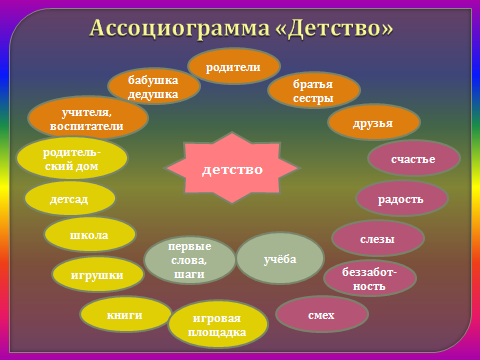 ЗакреплениеВыразительное чтение текста учащимися и ответы на вопросы по его содержанию.               Детство – очень ценное и важное время в жизни человека.  Во- первых, это самое счастливое и беззаботное  время.Во- вторых, тебя окружают искренняя любовь и забота самых близких и родных людей.В- третьих, в детстве формируется характер человека.V Задание на домПрочитать главу из трилогии, подготовить пересказ, выучить новые слова и выражения.Ответить на вопросы по тексту произведения и биографииДата урока________________8”А,Б”КЛАССТема: Как сказать об объекте действия или состояния (систематизация изученного материала)Образовательная Повторить и систематизировать изученный материал по данной теме.	Цели	Развивающая Отработать навыки пониманияструктуры предложений с прямым и косвенным дополнением.Воспитательная Трудовое воспитание.Метод: Частично-поисковый.Форма: Аудирование, говорение, чтение, письмо (индивидуальная работа, работа в парах, коллективная учебная деятельность).Приемы :Комментированное письмо, сравнительный анализ конструкций предложений в русском и узбекском языкаХОД УРОКАОрганизационный моментПроверка домашнего заданияПроверка теоретического материала (правило устно).Чтение и анализ предложений с дополнениями, составленных учащимися.III. Объяснение нового материалаВторостепенные члены предложения (gapning          • ikkinchi daraj ali bo ‘ laklari) поясняют главные или другие второстепенные члены. Второстепенные члены предложения - это дополнения (to‘ldiruvchi), определения (aniqlovchi) или обстоятельства (hoi).Дополнение (to‘ldiruvchi) - второстепенный член предложения, который отвечает на вопросы косвенных падежей и обозначает предмет.Дополнение обычно выражено именем существительным или местоимением в косвенном падеже. Дополнение подчеркивается пунктиром.Ответьте на вопросы по материалу упражненияДополнение - главный или второстепенный член предложения? Какой частью речи выражено дополнение? На вопросы каких падежей отвечает дополнение? Какие члены предложения могут пояснять дополнение?Выпишите выделенные слова вместе с теми словами, к которым они относятся. От главного слова к зависимому поставьте вопрос.Составьте предложения, употребив необходимые дополнения. Поставьте к ним вопрос. Укажите падеж.Замените вопросы, данные в скобках, подходящими по смыслу подлежащими или дополнениями из словаря для справок. Подчеркните дополнения.Образец: (Кто?) пашут, рыхлят, удобряют (что?). - Дехкане пашут, рыхлят, удобряют землю.(Кто?) пашут, рыхлят, удобряют (что?). (Кто?) сеяли (что?). (Кто?) посадили (что?). (Кто?) собирали (что?). (Кто?) начали полоть (что?). (Кто?) вырастили (что?). (Кто?) пасут (что?), (кого?).///. Закрепление изученного материала    Работа по учебникуа)	Упр. 54 - сравнительный анализ (устно) предложений из 1 и 2 столбиков.Осуществляется попутное повторение форм глагола (пашут - испахали и т.д.)б)	Упр. 55 - определить, какой член предложения поясняют дополнения.в)	Беседа по вопросам после текста (упр. 56) реализует межпредметные связи: русский язык - география (по разделу «Сельское хозяйство Республики Узбекистан»),Работа по таблице (упр. 57) дает учащимся представление о грамматическом значении дополнений в речи.Переконструирование предложений (упр. 58) позволяет показать, что дополнение, выраженное существительным, может быть заменено личным местоимением.Итоги урока.Задание на дом. Упр. 59.Дата урока:__________________                      8 «АБ»   класс                Тема урока: _ Контрольная работа №2     Цель урока : A)  образовательная: ознакомить учащихся с идейным содержанием темы, Проверить грамматические, орфографические и пунктуационные навыки учащихся.              Б ) воспитательная: воспитывать чувство любви к изучению русского языка, ______             В) развивающая: развивать речь учащихся, обогащать словарный запас учеников__    Оборудование :учебник,         Тип урока:      ------------------------------------------------------------------------------------     Метод  урока ----------------------------------------------------------------------------------                                                     Х О Д       У  Р  О  К АОрганизационный  момент: Проверка о  готовности учащихся к уроку                Рапорт дежурного------------------------------------------------------------------------------------    Разговорная пятиминутка  Беседа на тему:----------------------------------------------------------------------- Ответы на вопросы                        II. Повторение материала предыдущего урока.-Проверка домашнего задания-------------------------------------------------------------------------------------------             Взаимопроверка учащихся--------------------------------------------------------------------------------------Оценивание учащихся---------------------------------------------------------------------------------------------                      III.Объяснение нового материала. - Вид: Аудирование.                 Цель: Проверить навыки и умения  восприятия незнакомого текста на слух, понимания основного содержания текста, содержания фрагментов текста, подробного пересказа. Перечень элементов знаний, навыков и умений, подлежащие контролю:1) Знание значений слов, употребленных в тексте; 2) знание изученных форм глагола;3) навыки их употребления в речи; 4) навыки слушания и понимания основной информации текста;5) навыки слушания и понимания содержания отдельных частей текста;6) умение озаглавить текст;7) умение составлять последовательный план текста для пересказа; 8) умение составлять вопросы к тексту.                                                              ТекстТри брата шли в горах по дороге. Они шли вниз. Был вечер, и внизу они уже видели, как засветилось окно в их доме.	Вдруг собрались тучи, стало сразу темно, грянул гром, и полил дождь. Дождь был такой сильный, что по дороге потекла вода, как в речке. Старший сказал:	- Стойте, вот тут скала, она нас немного прикроет от дождя.Все трое присели под скалой и стали ждать.Младшему, Ахмету, надоело сидеть, он сказал:	- Я пойду. Чего трусить? До дому недалеко. Не хочу я здесь с вами мокнуть. Поужинаю и в сухой постели переночую.	- Не ходи – пропадёшь,- сказал старший.	- Я не трус, - сказал Ахмет и вышел из-под скалы. Он смело зашагал по дороге. Камни догоняли и с разгону били Ахмета по ногам. Он пустился бежать.	Он хотел разглядеть впереди огонёк в доме, но дождь так лил, что ничего впереди не было видно.	«Не вернуться, ли?» - подумал Ахмет. Но стыдно стало: посмеются над ним.	Тут сверкнула молния, и ударил  такой гром, будто все горы треснули и повалились. Когда молния осветила, Ахмет не узнал, где он.	«Ой, кажется, я заблудился», - подумал Ахмет и испугался.	Ноги ему избило камнями,  и он пошёл тише.	Он совсем тихонько ступал и боялся оступиться. Вдруг снова ударила молния, и Ахмет увидал, что прямо перед ним обрыв и чёрная пропасть.Ахмет так  и сел на землю от страха.	«Вот, подумал Ахмет, - если б я ступил ещё шаг, я сорвался бы вниз и разбился б насмерть».	Теперь ему страшно стало идти назад. А вдруг опять там обрыв и пропасть.	Он  сидел на мокрой земле, и сверху лил на него холодный дождь.	Ахмет только думал:	«Хорошо, что я ещё один шаг не ступил: пропал бы я совсем».	А когда настало утро и прошла гроза, братья нашли Ахмета. Он сидел на краю пропасти и весь закоченел от холода.	Братья ему ничему не сказали, а подняли его и повели домой.Методические рекомендацииСообщив цель урока, учитель знакомит учащихся с новыми словами, записанными на доске:Словарь:Перед тем, как приступить к чтению, учитель в целях мобилизации внимания учащихся ставит перед ними конкретные задачи:1) Прослушать текст2) Выполнить задания к нему.Задания записаны на доске1. Выбрать наиболее точный заголовок к тексту и написать его в тетради:Братья. Гроза. У края пропасти. Смелый Ахмет. Случай в горах.2. Списать план рассказа, восстановив последовательность событий.  Проставить номера к пунктам плана.Начало грозы в горах.    Три брата шли домой.      Ахмет пошёл домой один.Братья спрятались от дождя.     На краю пропасти.  Ахмет заблудился. Братья нашли Ахмета.3. Составить и написать 5 вопросов к тексту.*  4. Ответить письменно на вопросы: 1) Почему Ахмет не вернулся к братьям?  2) Можно ли его назвать смелым? 3) Как бы вы поступили на его месте?  * Последнее, четвёртое, задание, отмечено звёздочкой. Это дополнительное задание, за правильное выполнение которого выставляется ещё одна оценка – 5. V .Подведение итога урока  _________________________________________________________ Оценки учащихся  __________________________________________________________________               VI.Домашнее задание.________________________________________________________________ Дата урока____________         8”АБ”классТема урока: А.П.Чехов Краткие сведения из биографии.Рассказ «Хамелеон»Эпиграф: «В человеке должно быть все прекрасно: и лицо, и одежда, и душа, и мысли».Цели: 	1). Обучающая: показать художественное своеобразие произведения А.П. Чехова «Хамелеон».2).Развивающая: расширить понятие «сатира» и «юмор», показать 	значение художественных деталей в сатирическом произведении.3). Воспитывающая: формирование нравственной позиции учащегося.Основная идея темы: Хамелеонство исключает справедливость, уметь распознать это многоликое зло, быть нетерпимым к немуХод урока:Организационный момент.Вступительное слово учителя.Цель нашего урока: доказать, что хамелеонство явление социальное, т.е. социальное значит какое?Явление, которое возникло в обществе людей. Социально-общественное, относящееся к жизни людей и их отношениям в обществе.Словарная работа.Социальное явление- явление, которое возникло в обществе людей. Социально  -общественное, относящееся к жизни людей и их отношениям в обществе.Хамелеонство — низкопоклонство перед сильными и чиновными людьми, с одной стороны, презрение к простому народу с другой. Лицемерие, угодничество, приспособленчество.III. Аналитическая работа по тексту.- Итак, вспомним действующих лиц рассказа? Какие должности они занимают?/полицейский надзиратель — лицо, которое занимается надзором за порядком.городовой в России с 1862 низкий чин городской полиции стражи/.- Ребята, а на фамилии вы обратили внимание?/нелепые фамилии, мастерство Чехова и здесь проявляется, он наделил каждого героя соответствующей фамилией./- Попробуем охарактеризовать полицейского надзирателя Очумелова. Рассказ очень короткий, поэтому нам нужно будет обратить внимание на любую мелочь, которая в художественном произведении называется детально. Это незаметная на первый невнимательный взгляд чёрточка. Она как бы проверяет читателя на внимание и чуткость. Деталь помогает автору создать характер.- Охарактеризовать Очумелова, найти в тексте детали, подтверждающие эти качества:IV. Работа в тетрадях.Запись числа, темы, эпиграфа.- Ребята, а каково ваше отношение к Очумелову, к его характеру, поведению?/правда и справедливость для полицейского надзирателя не имеют никакого значения/./он презирает всех слабых, нищих и пресмыкается перед высшими, богатыми/./Очумелов потерял все, что связано с человеческим достоинством и честью, от одного сознания, что он может вызвать недовольство генерала, его бросает то в жар, то в холод/.- А какие пословицы вы подобрали, чтобы охарактеризовать характер, поведение этого человека?1. Верь не силе, а правде. 2. Дело знай, а правду помни. 3. Как хочу, так и ворочу. 4. Наглому дай волю, захочет и боле.Работа над художественными деталями.- Чехова называют мастером художественной детали. Найдите в тексте выразительные детали и определите из роль.  Обратимся к началу рассказа.    -Вот через базарную площадь…… - Что несут эти служители закона? /узелок, решето — явно свидетельствуют о их деятельности/- Что является центром внимания толпы в завязке рассказа?/окровавленный палец Хрюкина, поднятый как знамя или при ситуации стыдливо опускается вниз. Новая шинель/.- Посмотрим на Очумелова. От какого чувства его бросает то в жар, то в холод? /страх/Речь Очумелова.-Над чем смеётся Чехов в этом рассказе?/смех сатирический вызывает чувство гнева, негодования, презрения/ . Тест по рассказу А.ЧеховаВ творчестве А.П. Чехова важную роль играют внешние детали. На перемену внутреннего состояния полицейского надзирателя указывают:а) узелок в руке; б) новая шинель; в) корзина с конфискованным крыжовником2Отличительной чертой произведения является:а) глубокий лиризм; б) искрящийся юмор, громкий смех; в) пафос3.Жанр произведения:а) рассказ; б) очерк; в) повестьавтор относится к Очумелову:а) нейтрально; б) с сарказмом; в) с сочувствием5.Отношение Очумелова к Хрюкину меняется в связи с тем, что он:а) разобрался в происшедшем; б) пожалел золотых дел мастера; в) узнал, чья собакаСмысл названия произведения связан с тем, что:а) Очумелов то снимает, то надевает шинель;б) надзиратель меняет свои пристрастия и убеждения, как хамелеон меняет свою окраску;в) автор хотел рассмешить читателей нелепым названием.  Итог урока. 1.Заключительное слово учителя.С творчеством Чехова, мы будем продолжать знакомиться в других классах, его писательской мечтой была мечта о прекрасном человеке, неслучайно ему принадлежит афоризм: «В человеке все должно быть прекрасно: и душа, и лицо, и одежда, и мысли». Сам Чехов достиг в себе такого совершенства. И главным считал справедливость. Как не хватает этого качества Очумелову,  Елдырину,  Хрюкину.Хамелеонство исключает справедливость, умейте распознать это многоликое зло, будьте нетерпимее к нему.2. Оценки. 3. Домашнее задание Прочитать  рассказ : «Хамелеон». Часть речиВопросПримерыИмя существительноекто? что?республика, УзбекистанИмя прилагательноекакой? какая? какое? какие?независимый, гордыйГлаголчто делать? что сделать?процветать, располагатьсяМестоимениечей? чья? чье? чьи?наш, ваша, их, моиПредлогс, по, на, от, в, уСуществительноеПрилагательноеГлаголМестоимениеПредлогСтрана УзбекистанчужомвзвиваетсямоясземлякузбекскийуважаюттобоювкраюпоютнашподфлагвстаютягимнвсемиртрудМногонациональное государствословосочетаниеМы живем в многонациональном государстве.предложениеПрезидент странысловосочетаниеПрезидент страны подписал новый указ.предложениеКонституция УзбекистанасловосочетаниеМы изучаем Конституцию Узбекистана.предложениеБеречь природу ’словосочетаниеГраждане нашей республики обязаны бережно относиться к природе.предложениеЦельОбразовательнаяПознакомить учащихся с основными направлениями лирики А.С. Пушкина.Познакомить учащихся с основными направлениями лирики А.С. Пушкина.ЦельРазвивающаяРазвивать умения выразительно читать, ассоциативно мыслить.Развивать умения выразительно читать, ассоциативно мыслить.ЦельВоспитательнаяВоспитывать любовь к поэзии.Воспитывать любовь к поэзии. ЗадачаДобиваться понимания смысла стихотворения и настроения лирического героя.Развивать навыки выразительного чтения, память, мышление учащихся, умение связно рассказывать о своих впечатлениях.Обогащать словарный запас, работать над овладением художественными средствами языка.Воспитывать любовь к красоте природы.Добиваться понимания смысла стихотворения и настроения лирического героя.Развивать навыки выразительного чтения, память, мышление учащихся, умение связно рассказывать о своих впечатлениях.Обогащать словарный запас, работать над овладением художественными средствами языка.Воспитывать любовь к красоте природы.Добиваться понимания смысла стихотворения и настроения лирического героя.Развивать навыки выразительного чтения, память, мышление учащихся, умение связно рассказывать о своих впечатлениях.Обогащать словарный запас, работать над овладением художественными средствами языка.Воспитывать любовь к красоте природы.СодержаниеучебногопроцессаТворческое чтение художественных произведений Пушкина. Основные факты жизненного и творческого пути писателя.Творческое чтение художественных произведений Пушкина. Основные факты жизненного и творческого пути писателя.Творческое чтение художественных произведений Пушкина. Основные факты жизненного и творческого пути писателя.Технология и организация учебного процессаМетодМетодРепродуктивный.Технология и организация учебного процессаФормаФормаРабота в группах, коллективная, индивидуальная работа.Технология и организация учебного процессаСредстваСредстваМультимедийная презентация, синквейн, кластер.Технология и организация учебного процессаПриемыПриемыВопросно-ответная беседа, словарная работа, работа в группах.Технология и организация учебного процессаКонтрольКонтрольТестирование.,ОценкаОценка1-5 баллов.ЦелиОбразовательнаяОбразовательнаяСистематизировать и обобщить знания учащихся о вопросительных предложениях.ЦелиРазвивающаяРазвивающаяВыработать умение строить диалог с использованием вопросительных предложений.ЦелиВоспитательнаяВоспитательнаяВоспитать интерес к чтению, любовь к книге.Задачи1. Совершенствовать навыки конструирования вопросительных предложений и правильного их интонирования.1. Совершенствовать навыки конструирования вопросительных предложений и правильного их интонирования.1. Совершенствовать навыки конструирования вопросительных предложений и правильного их интонирования.Задачи2. Научить использовать в речи модели предложений вопросительной конструкции.2. Научить использовать в речи модели предложений вопросительной конструкции.2. Научить использовать в речи модели предложений вопросительной конструкции.Задачи3. Побудить к самостоятельному чтению художественных произведений.3. Побудить к самостоятельному чтению художественных произведений.3. Побудить к самостоятельному чтению художественных произведений.Грамматическая темаГрамматическая темаВопросительные предложения.Вопросительные предложения.пожалуйста,\пожалуйста,будьте добры,будьте любезны,не сочтите за труд,будь другом, если тебе не трудно, ты ужЦельОбучающая:Уметь ориентироваться в тексте; находить ответы на вопросы, используя текст; давать характеристику героев.Развивающая:Развивать монологическую речь, коммуникативную культуру учащихся; уметь работать с текстом в группе; слушать и понимать речь других.Воспитательная:Воспитывать и развивать чувство ответственности, долга, патриотизма; оценивать поступки героев.Задача:Расширить и углубить знания учащихся. Обогащать активный словарный запас учащихся и формировать навыки правильного словоупотребления Развивать познавательный интерес учащихся к изучению истории. Развивать основные мыслительные процессы учащихся (анализ, синтез, сравнение, обобщение, воображение).Воспитывать коммуникативную культуру школьников.Содержаниеучебногопроцесса:Давать характеристику героям по их поступкам; уметь раскрывать нравственные проблемы, поднятые автором.Технология и организация учебного процесса Форма Работа в группах.Средства:Мультимедийная учебная презентация.Приемы:Рассказ учителя, словарная работа, выразительное чтение.МетодОбъяснительно-иллюстративный.Объяснительно-иллюстративный.Объяснительно-иллюстративный.ФормаАудирование, говорение, чтение, письмо (индивидуальная работа, работа в парах, коллективная учебная деятельность).Аудирование, говорение, чтение, письмо (индивидуальная работа, работа в парах, коллективная учебная деятельность).Аудирование, говорение, чтение, письмо (индивидуальная работа, работа в парах, коллективная учебная деятельность).СредстваМультимедийная учебная презентация.Мультимедийная учебная презентация.Мультимедийная учебная презентация.ПриемыКонструирование и переконструирование предложений, комментированное письмо, выборочный диктант.Конструирование и переконструирование предложений, комментированное письмо, выборочный диктант.Конструирование и переконструирование предложений, комментированное письмо, выборочный диктант.ПерспективаПерспективаОбогащать языковой материал по данной теме ' различными текстами краеведческого характера.  Ученик Рассказывать об одном из памятников истории и культуры УзбекистанаУченики(Мы)посетилимузеиистории.ЦельОбучающаяУметь ориентироваться в тексте; находить ответы на вопросы, используя текст; давать характеристику героев. Умение выделять основные моменты;ЦельРазвивающаяРазвивать монологическую речь, коммуникативную культуру учащихся; уметь работать с текстом в группе; слушать и понимать речь других. Развитие памяти, речи, логического мышления;ЦельВоспитательнаяВоспитывать и развивать чувство ответственности, долга, патриотизма; оценивать поступки героев.Текст с пропускамиЦелиОбразовательнаяОбразовательнаяПовторить известные учащимся сведения о простом глагольном сказуемом.ЦелиРазвивающаяРазвивающаяВыработать умение понимать структуру предложений с простым глагольным сказуемым.ЦелиВоспитательнаяВоспитательнаяРасширить кругозор учащихся через реализацию межпредметных связей.ЗадачиПодготовить учащихся к активному восприятию новых сведений о видах сказуемого.Научить конструировать предложения с простым глагольным сказуемым.Обогатить словарь учащихся новой лексикой.Подготовить учащихся к активному восприятию новых сведений о видах сказуемого.Научить конструировать предложения с простым глагольным сказуемым.Обогатить словарь учащихся новой лексикой.Подготовить учащихся к активному восприятию новых сведений о видах сказуемого.Научить конструировать предложения с простым глагольным сказуемым.Обогатить словарь учащихся новой лексикой.ЛексическаятемаКосмос. Планеты Солнечной системы.Космос. Планеты Солнечной системы.Космос. Планеты Солнечной системы.Технология и организация учебного процессаМетодОбъяснительно-иллюстративный.Объяснительно-иллюстративный.Технология и организация учебного процессаФормаАудирование, говорение, чтение, письмо (индивидуальная работа, работа в парах, коллективная учебная деятельность).Аудирование, говорение, чтение, письмо (индивидуальная работа, работа в парах, коллективная учебная деятельность).Технология и организация учебного процессаСредстваМультимедийная учебная презентация.Мультимедийная учебная презентация.Технология и организация учебного процессаПриемыКомментированное письмо, сравнительный анализ конструкций предложений в русском и узбекском языках.Комментированное письмо, сравнительный анализ конструкций предложений в русском и узбекском языках.Технология и организация учебного процессаКонтрольВопросно-ответная беседа, контрольное списывание.Вопросно-ответная беседа, контрольное списывание.Технология и организация учебного процессаОценка1-5 баллов1-5 балловЦельОбучающаяУметь ориентироваться в тексте; находить ответы на вопросы, используя текст; давать характеристику героев. Знакомство с произведением И.С. Тургенева, особенности повести. Воспитание чувств учащихся к герою. Умение анализировать произведение, высказывать свою точку зренияЦельРазвивающаяРазвивать монологическую речь, коммуникативную культуру учащихся; уметь работать с текстом в группе; слушать и понимать речь других.ЦельВоспитательнаяВоспитывать и развивать чувство ответственности, долга, патриотизма; оценивать поступки героев.ЦельОбразовательнаяОбразовательнаяЗакрепить и пополнить знания учащихся о жизни и творчестве Н.А. Некрасова.Закрепить и пополнить знания учащихся о жизни и творчестве Н.А. Некрасова.ЦельРазвивающаяРазвивающаяВыразительное чтение и анализ поэтического текста.Выразительное чтение и анализ поэтического текста.ЦельВоспитательнаяВоспитательнаяЭстетическое воспитание.Эстетическое воспитание.ЗадачиРазвивать и углублять знания о литературе.Совершенствовать навыки работы с текстом стихотворения.Прививать устойчивый интерес к литературе.Нравственное воспитание.Отрабатывать навыки выразительного чтения.Развивать и углублять знания о литературе.Совершенствовать навыки работы с текстом стихотворения.Прививать устойчивый интерес к литературе.Нравственное воспитание.Отрабатывать навыки выразительного чтения.Развивать и углублять знания о литературе.Совершенствовать навыки работы с текстом стихотворения.Прививать устойчивый интерес к литературе.Нравственное воспитание.Отрабатывать навыки выразительного чтения.Развивать и углублять знания о литературе.Совершенствовать навыки работы с текстом стихотворения.Прививать устойчивый интерес к литературе.Нравственное воспитание.Отрабатывать навыки выразительного чтения.СодержаниеобученияСведения о жизни и творчестве Н.А. Некрасова.Сведения о жизни и творчестве Н.А. Некрасова.Сведения о жизни и творчестве Н.А. Некрасова.Сведения о жизни и творчестве Н.А. Некрасова.Технология и организация учебного процессаМетодРепродуктивный.Репродуктивный.Репродуктивный.Технология и организация учебного процессаФормаКоллективная, групповая работа.Коллективная, групповая работа.Коллективная, групповая работа.Технология и организация учебного процессаСредстваМультимедийная презентация.Мультимедийная презентация.Мультимедийная презентация.Технология и организация учебного процессаПриемыЧтение текста мастерами художественного слова, вопросно-ответная беседа.Чтение текста мастерами художественного слова, вопросно-ответная беседа.Чтение текста мастерами художественного слова, вопросно-ответная беседа.Технология и организация учебного процессаКонтрольОтветы на вопросы.Ответы на вопросы.Ответы на вопросы.Технология и организация учебного процессаОценка1-5 баллов.1-5 баллов.1-5 баллов.ОжидаемыйрезультатУчительУчительУчительУченикОжидаемыйрезультатЦели урока достигнуты. Урок построен методически верно.Цели урока достигнуты. Урок построен методически верно.Цели урока достигнуты. Урок построен методически верно.Научился работать с текстом поэтического произведения.ПерспективаУчительУчительУчительУченикПерспективаОбновит и дополнит урок новыми материалами. Дополнит мультимедийную презентацию новым материалом.Обновит и дополнит урок новыми материалами. Дополнит мультимедийную презентацию новым материалом.Обновит и дополнит урок новыми материалами. Дополнит мультимедийную презентацию новым материалом.Прочитает другие произведения этого автора.ЧЛЕНЫ ПРЕДЛОЖЕНИЯЧЛЕНЫ ПРЕДЛОЖЕНИЯЧлены предложенияВопросы1. Подлежащеекто? что?2. Сказуемоепростое глагольноечто делает?составное глагольноечто делает?составное именноекаков?Члены предложенияВопросы3. Дополнениепрямоевопросы косвенных падежейкосвенное4. Определениекакой?согласованноечей?несогласованноекоторый?5. Обстоятельстваобраза действиякак? каким образом?степеникак? в какой степени?местагде? куда? откуда?временикогда? как долго? с каких пор?причиныпочему? отчего?целизачем? для чего?условияпри каком условии?уступкинесмотря на что? вопреки чему?скала qoyaпропастьjar, tikka jar, chuqurlikступитьqadam qo‘ymoq, oyoq qo‘ymoqзакоченеть от холодаsovuqda qotib qolmoq, to‘ngib qolmoqподумал, что засмеютmasxara qilishadi dep o‘yladiЧерты характера ОчумеловаПримеры из текста1. ХамелеонствоЖарко, знобит2. Хамство и угодничествоЗнаю, я вас, чертей!3. СолдафонствоНе рассуждать!